OMB Control Number: XXXX-XXXXThe National Study of the Implementation of Adult Education Under the Workforce Innovation and Opportunity Act Request for ClearanceAppendix C: Provider List and Updated Provider ListMay 2019

1000 Thomas Jefferson Street NW
Washington, DC 20007-3835
202.403.5000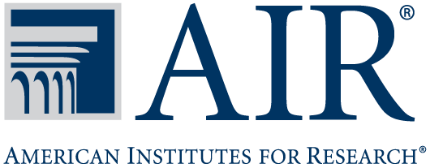 www.air.orgContentsPageIntroduction	1Provider List	1Updated Provider List	2Updated Provider List—Cont.	3IntroductionThe Provider List and Updated Provider List will be sent to State Directors as Excel spreadsheets. Both documents are intended as templates that the State Directors may populate or use as a guide when downloading data from their system. The lists are presented in Word format in this appendix to facilitate review.Provider List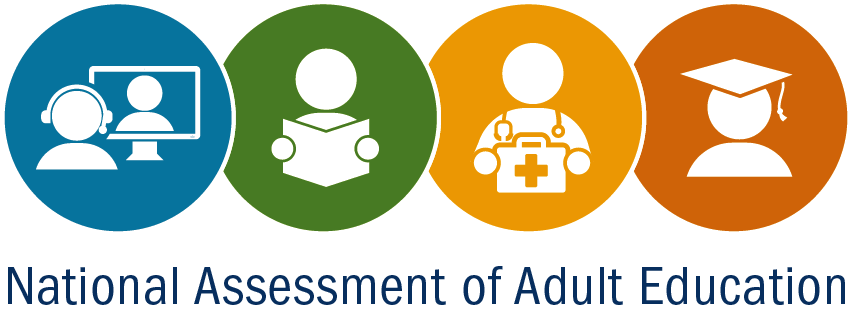 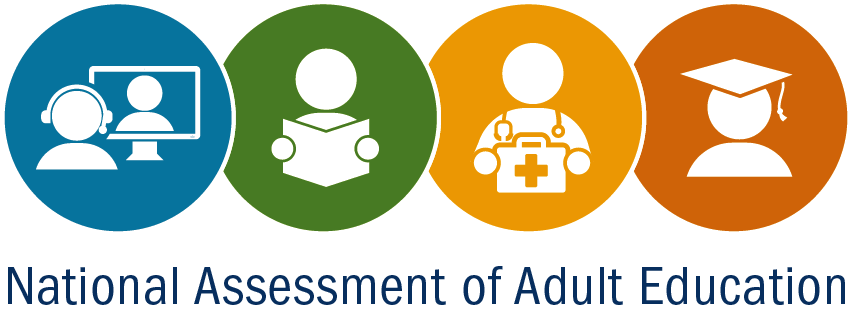 State Agency Name:	 Name of Person Completing This Form:	 a Types of providers include: (1) Local education agency; (2) community-based organization; (3) faith-based organization; (4) library; (5) community, junior, and technical colleges; (6) four-year college or university; (7) other institution of higher educations; (8) correctional institution; and (9) other institution (non-correctional).Updated Provider ListState Agency Name:	 Name of Person Completing This Form:	 Updated Provider List—Cont. Provider agency nameType of provideraContact first nameContact last nameAddress 1Address 2CityStateZIPPhone numberE-mailFunded under Title II in program year (PY) 2018–19?Newly funded under Title II in PY 2018–19?Operational in PY 2019–20?Provider agency nameType of provideraContact first nameContact last nameAddress 1Address 2CityStateZIPPhone numberE-mailFunded under Title II in program year (PY) 2018–19?Newly funded under Title II in PY 2018–19?Operational in PY 2019–20?Provider Agency NameAddress 1Address 2CityStateZIPEnrollment by Program Type for program year (PY) 2018-19Enrollment by Program Type for program year (PY) 2018-19Enrollment by Program Type for program year (PY) 2018-19Enrollment by Program Type for program year (PY) 2018-19Enrollment by Educational Functioning Level for program year PY 2018–19Enrollment by Educational Functioning Level for program year PY 2018–19Enrollment by Educational Functioning Level for program year PY 2018–19Enrollment by Educational Functioning Level for program year PY 2018–19Enrollment by Educational Functioning Level for program year PY 2018–19Enrollment by Educational Functioning Level for program year PY 2018–19Enrollment by Educational Functioning Level for program year PY 2018–19Enrollment by Educational Functioning Level for program year PY 2018–19Enrollment by Educational Functioning Level for program year PY 2018–19Enrollment by Educational Functioning Level for program year PY 2018–19Enrollment by Educational Functioning Level for program year PY 2018–19Enrollment by Educational Functioning Level for program year PY 2018–19Integrated Education and Training (IET) enrollment for PY 2018–19Integrated Education and Training (IET) enrollment for PY 2018–19Integrated Education and Training (IET) enrollment for PY 2018–19Integrated Education and Training (IET) enrollment for PY 2018–19Provider Agency NameAddress 1Address 2CityStateZIPAdult Basic Education (ABE)Adult Secondary Education (ASE)English as a Second Language (ESL)Integrated English Literacy and Civics Education (IELCE)ABE Level 1ABE  Level 2ABE Level 3ABE Level 4ABE Level 5ABE Level 6 ESL Level 1ESL Level 2ESL Level 3ESL Level 4ESL Level 5ESL Level 6ABE IETASE IETELA IET IELCE IETFunding sources 
and total amount (in dollars) for PY 2018–19Funding sources 
and total amount (in dollars) for PY 2018–19Funding sources 
and total amount (in dollars) for PY 2018–19Federal government fundingState government fundingLocal government funding